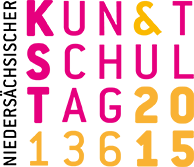 Kunstschulen zeigen Gesicht1. landesweiter Kunstschultag in Niedersachsen am 13. Juni 2015Am 13. Juni findet in Niedersachsen der erste landesweite Kunstschultag statt. An diesem Tag präsentieren sich die Kunstschulen mit ihrem Angebot und ihren Leistungen einer breiten Öffentlichkeit. Das Motto lautet Kunstschulen zeigen Gesicht und ist Programm: Kunstschulen machen am 13. Juni mit Aktionen und Veranstaltungen auf sich aufmerksam. Sie heißen kleine und große Besucher_innen willkommen, sich zu informieren, selber kreativ zu werden und die Angebotsvielfalt der Kunstschulen kennenzulernen.Alle Veranstaltungen am Kunstschultag sind kostenfrei.So vielfältig wie die Künste, so kreativ präsentieren sich die Kunstschulen am Kunstschultag:Demontieren statt Demolieren heißt es in der Kinder- und Jugendkunstschule Wedemark, wo man nicht nur zerlegen, sondern auch arrangieren, collagieren und einen Flaschengeist beschwören kann.Auf dem Markplatz in Norden können sich die Norder Bürger_innen von Kunstschüler_innen porträtieren lassen oder auch selbst ein Handmade-Selfie anfertigen.Die Kunstschule Lingen lädt ein, nach Fundstücken in Hosentaschen zu suchen und diese in kleinen Schachteln als Kunst im Kleinen in einer Hosentaschen-Ausstellung zu zeigen.Die Kunstschule Hildesheim in der VHS ruft zu der ungewöhnlichen Druckaktion Kommt gar nicht in die Tüte auf.Maskottchen wanted heißt es in Cuxhaven, wo die Kunstwerkstatt einen Wettbewerb auslobt und am 13.6. das Maskottchen, das der Kunstwerkstatt in Zukunft Glück bringen soll, prämieren wird.Die Ministerin für Wissenschaft und Kultur Dr. Gabriele Heinen-Kljajić hat die Schirmherrschaft für den Kunstschultag übernommen und sagt dazu: „Kunstschulen tragen als Orte kultureller Bildung wesentlich zu einer nachhaltig positiven Entwicklung unserer Gesellschaft bei. Sie sind allen Menschen zugänglich und laden ein zur aktiven Teilhabe an Kunst in vielfältigen Formen.“Kunstschulen bilden mit kunst, indem Kinder und Jugendliche in der Auseinandersetzung mit den Techniken, Materialien und Methoden der Künste nicht nur handwerkliche Kenntnisse und Fertigkeiten erwerben, sondern indem sie lernen, ihren eigenen Ideen eine ganz persönliche Form zu geben. Die Förderung dieser Ausdrucks-, Darstellungs-  und Gestaltungsfähigkeiten in Kunstschulen verleiht Kindern wie auch Jugendlichen ein ganz wichtiges persönliches Vermögen, nämlich Selbstbestimmtheit und Selbstvertrauen.Der Kunstschultag ist eine Initiative des Landesverbandes der Kunstschulen Niedersachsen e.V.Ausführliche Informationen finden Sie unter www.kunstschultag.de.Hannover, 27. April 2015Veranstalter: Landesverband der Kunstschulen Niedersachsen e.V. 
mit den teilnehmenden KunstschulenAnsprechpartnerin: Dr. Sabine Fett (Geschäftsführerin)Fon: 0511 – 41 47 76eMail: sabine.fett@kunst-und-gut.dewww.kunst-und-gut.de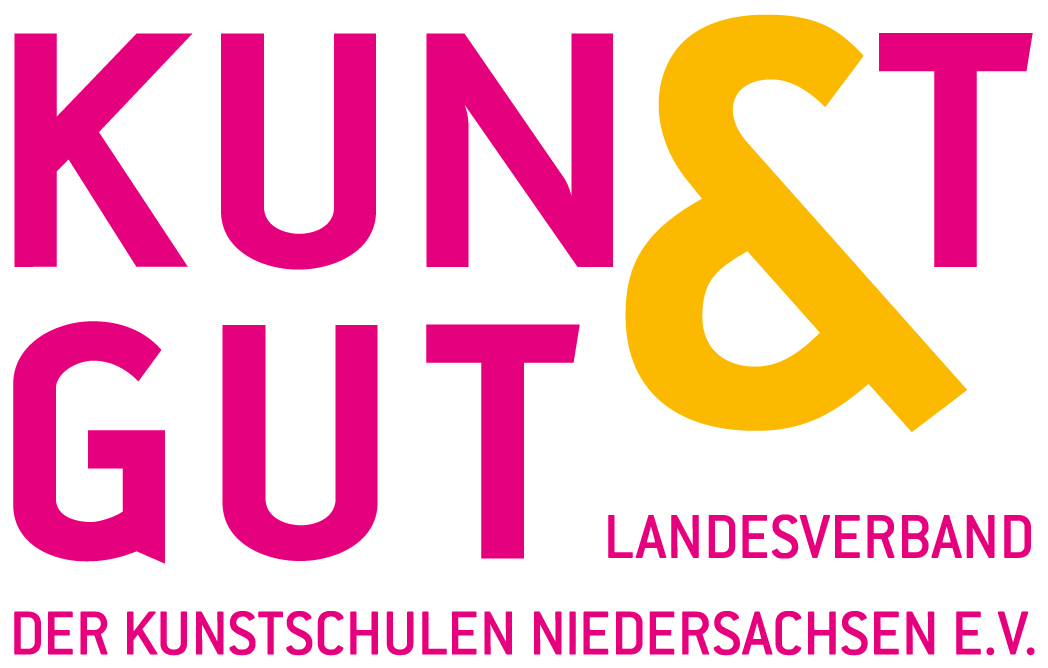 